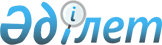 Об утверждении перечня юридических лиц, сто процентов голосующих акций которых принадлежат национальному управляющему холдингу, на которых не распространяются нормы Закона Республики Казахстан "О рынке ценных бумаг" о пруденциальных нормативах, иных показателях и критериях (нормативах) финансовой устойчивости, обязательных к соблюдению лицензиатомПостановление Правительства Республики Казахстан от 14 июля 2009 года № 1064

      В соответствии с пунктом 4 статьи 49 Закона Республики Казахстан от 2 июля 2003 года "О рынке ценных бумаг" Правительство Республики Казахстан ПОСТАНОВЛЯЕТ : 



      1. Утвердить прилагаемый перечень юридических лиц, сто процентов голосующих акций которых принадлежат национальному управляющему холдингу, на которых не распространяются нормы Закона Республики Казахстан "О рынке ценных бумаг" о пруденциальных нормативах, иных показателях и критериях (нормативах) финансовой устойчивости, обязательных к соблюдению лицензиатом. 



      2. Настоящее постановление вводится в действие со дня подписания.       Премьер-Министр 

      Республики Казахстан                       К. Масимов Утвержден         

постановлением Правительства 

Республики Казахстан    

от 14 июля 2009 года № 1064  

Перечень 

юридических лиц, сто процентов голосующих акций 

которых принадлежат национальному управляющему холдингу, 

на которых не распространяются нормы Закона 

Республики Казахстан "О рынке ценных бумаг" о пруденциальных 

нормативах, иных показателях и критериях (нормативах) 

финансовой устойчивости, обязательных к соблюдению лицензиатом 
					© 2012. РГП на ПХВ «Институт законодательства и правовой информации Республики Казахстан» Министерства юстиции Республики Казахстан
				№ 

п/п Наименование организации 1. Акционерное общество «Инвестиционный фонд Казахстана» 2. Акционерное общество «Kazyna Capital Management» 3. Акционерное общество «Казпочта» 